             407 West Main Street, Lexington, SC 29072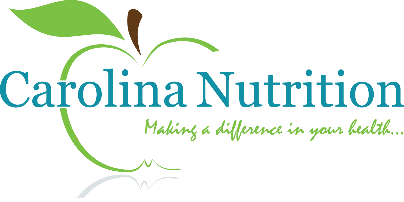              Phone: 803-996-0312 / Fax: 803-957-2496        			             www.cnconweb.comName:   ____________________________________                      Date: _________________Phone:	____________________________________		Email: _______________________________________Check all diagnosis that apply:Above is referred for medical nutrition therapy as a necessary part of medical treatment and prevention of complications for diagnosis listedPhysician Signature   X  ______________________________________MD/DO	Phone: _______________NPI:____________________________________________________	              Fax:_________________		         	Print MD/DO Name**Confidentiality Notice** This transmission contains confidential information.  Please convey to the intended recipient immediately if you have received this communication in error.  Please notify us by telephone upon receipt.